LISTA DE PRESENÇADA 127ª REUNIÃO PLENÁRIA DO CAU/MT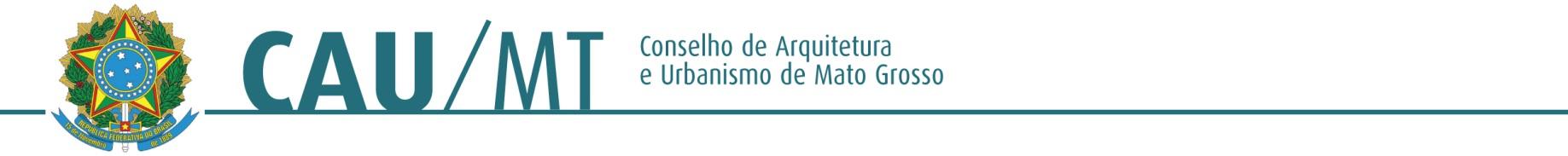 Data: 24/09/2022 (08h)Local: Microsoft TeamsInício:08hFim:10h24minPAUTA:Verificação de quórum;Execução do Hino Nacional Brasileiro;Leitura e discussão da pautaDiscussão e aprovação da ata:Comunicações:Comunicado de faltas:da Assessoria Institucional e Parlamentar;Coordenadores das Comissões Permanentes de 2021;Comissão de Organização, Administração, Planejamento, e Finanças – CAF – Coordenador: Alexsandro Reis;Comissão de Ética e Disciplina – CED – Coordenadora: Vanessa Bressan Koehler;Comissão de Ensino e Formação – CEF – Coordenadora: Cássio Amaral Matos;Comissão de Exercício Profissional – CEP – Coordenadora: Elisângela Fernandes Bokorni;Comissão de Política Urbana e Ambiental – CEPUA – Coordenadora: Maristene Amaral Matos;Presidente: André Nör.Encontro de Comunicação;Seminário da CED;Aquisição dos automòveis;Publicação do Chamento Público 02/2022 – Credenciamento de Convênios.5.10     Conselheiro Federal representante do Estado de Mato Grosso;Comunicado dos Conselheiros.Ordem do dia:7.1 Protocolo  n.º – INSTRUMENTO DE ACORDO PARA COOPERAÇÃO TÉCNICA ENTRE OS CONSELHOS SIGNATÁRIOS Nº 001/2022.Assuntos de Interesse Geral e Encerramento.FUNÇÃONOMEASSINATURAHORAPresidenteAndré Nör2º Vice-PresidenteConselheiro (a) TitularWeverthon Foles VerasConselheiro (a) TitularAlexsandro ReisConselheiro (a) TitularVanessa Bressan KohlerConselheiro (a) TitularCássio Amaral MatosConselheiro (a) SuplenteDeodato Gomes Monteiro NetoConselheiro (a) SuplenteEnodes Soares FerreiraConselheiro (a) SuplenteAlmir Sebastião Ribeiro de SouzaAUSÊNCIA JUSTIFICADAConselheiro (a) SuplenteAlana Jéssica Macena ChavesAUSENTEAssessor Institucional e ParlamentarJoão Atônio Silva NetoAssessor JurídicoVinicius Falcão de ArrudaAssessora da Presidência e ComissõesThatielle Badini Carvalho dos SantosAssessora JurídicaJane MachadoGerente GeralLucimara Lúcia Floriando da FonsecaCoordenador da CED CAU/BRFabrício Lopes SantosCONVIDADOConselheiro Federal de Mato GrossoJosé Afonso Botura Portocarrero CONVIDADO